Проект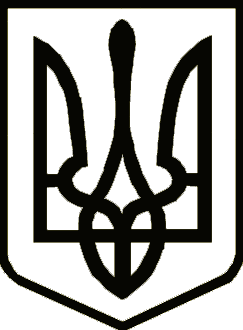 УкраїнаНІЖИНСЬКА РАЙОННА РАДАЧЕРНІГІВСЬКОЇ ОБЛАСТІРІШЕННЯ(двадцять п’ята сесія сьомого скликання)___ грудня 2019 рокум. НіжинПро затвердження Програми діяльності громадської організації «Ніжинськаміськрайонна організація ветеранів Афганістану»«Афганець – 2020»Розглянувши подання Ніжинської районної державної адміністрації з метою консолідації зусиль учасників бойових дій, ветеранів афганської війни, найбільш ефективного використання їх потенціалу та можливостей по соціальному захисту ветеранів війни, родин загиблих військовослужбовців в Афганістані, родин загиблих  учасників бойових дій в зоні АТО/ООС, керуючись ст. 43 Закону України «Про місцеве самоврядування в Україні», районна рада вирішила:Затвердити районну Програму діяльності громадської організації «Ніжинська міськрайонна організація ветеранів Афганістану» «Афганець – 2020».Ніжинській районній державній адміністрації,  фінансовому управлінню районної державної адміністрації, Ніжинській  міськрайонній організації ветеранів Афганістану забезпечити виконання Програми.Контроль за виконанням рішення покласти на постійну комісію районної ради з питань бюджету, соціально-економічного розвитку району та комунальної власності.Голова районної ради                                                                 Бузун О.В.